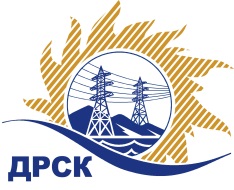 Акционерное Общество«Дальневосточная распределительная сетевая  компания»ПРОТОКОЛ №572/УТПиР-РЗакупочной комиссии по рассмотрению заявок по открытому запросу предложений на право заключения договора на выполнение работ «Организация каналов ПА на ПС 110/35/6 кВ ГВФ, филиал ХЭС»  (закупка № 1146 раздел 2.2.1. ГКПЗ 2017)ПРИСУТСТВОВАЛИ: члены постоянно действующей Закупочной комиссии АО «ДРСК»  1-го уровня.ВОПРОСЫ, ВЫНОСИМЫЕ НА РАССМОТРЕНИЕ ЗАКУПОЧНОЙ КОМИССИИ: О  рассмотрении результатов оценки заявок Участников.О признании заявок соответствующими условиям запроса предложений.О предварительной ранжировке заявок.О проведении переторжки.РЕШИЛИ:          По вопросу № 1Признать объем полученной информации достаточным для принятия решения.Утвердить цены, полученные на процедуре вскрытия конвертов с заявками участников открытого запроса предложений.          По вопросу № 2Признать заявки ООО "Прософт-Системы" (620102, г. Екатеринбург, ул. Волгоградская, 194а), ООО "Уралэнерготел" (620041, г. Екатеринбург, переулок Асбестовский, 3, оф. 1), ООО «Энрима-Системс» (614017, г. Пермь, ул. Уральская, 93) соответствующими условиям закупки.          По вопросу № 3Утвердить предварительную ранжировку предложений Участников:          По вопросу № 4Провести переторжку. Допустить к участию в переторжке предложения следующих участников: ООО "Прософт-Системы" (620102, г. Екатеринбург, ул. Волгоградская, 194а), ООО "Уралэнерготел" (620041, г. Екатеринбург, переулок Асбестовский, 3, оф. 1), ООО «Энрима-Системс» (614017, г. Пермь, ул. Уральская, 93).  Определить форму переторжки: заочная.Назначить переторжку на  21.08.2017 в 14:00 час. (благовещенского времени).Место проведения переторжки: на сайте Единой электронной торговой площадки, по адресу в сети «Интернет»: https://rushydro.roseltorg.ru.  Ответственному секретарю Закупочной комиссии уведомить участников, приглашенных к участию в переторжке, о принятом комиссией решении.Секретарь Закупочной комиссии  1 уровня АО «ДРСК»                                                   ____________________       М.Г. ЕлисееваЧуясова Е.Г.(416-2) 397-268г. Благовещенск«18» августа 2017№п/пНаименование Участника закупки и место нахожденияЦена заявки на участие в закупке, руб. без НДС1ООО "Прософт-Системы" (620102, г. Екатеринбург, ул. Волгоградская, 194а)6 428 160,472.ООО "Уралэнерготел" (620041, г. Екатеринбург, переулок Асбестовский, 3, оф. 1)6 434 135,723.ООО «Энрима-Системс» (614017, г. Пермь, ул. Уральская, 93)6 434 135,72Место в предварительной ранжировкеНаименование участника и его адресЦена заявки  на участие в закупке, руб.Итоговая оценка предпочтительности заявок1 местоООО "Прософт-Системы" (620102, г. Екатеринбург, ул. Волгоградская, 194а)6 428 160,470,50432 местоООО "Уралэнерготел" (620041, г. Екатеринбург, переулок Асбестовский, 3, оф. 1)6 434 135,720,50013 местоООО «Энрима-Системс» (614017, г. Пермь, ул. Уральская, 93)6 434 135,720,5001